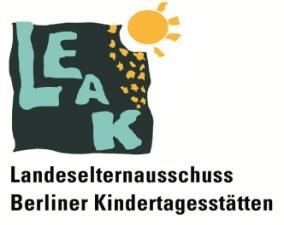 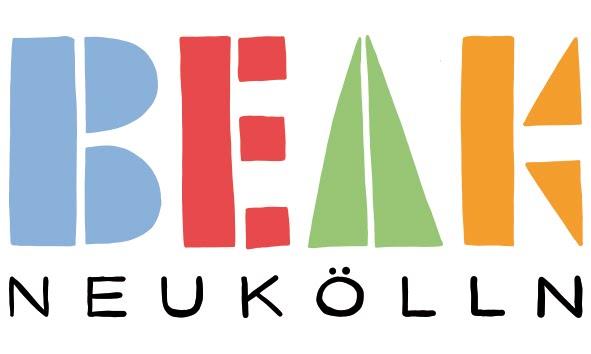 Benennung BEAK-Vertreter_in NeuköllnDas Kitagesetz Berlin (Kindertagesförderungsgesetz – KitaFöG) sieht vor, dass eine Kita mit 45 und mehr Kindern, eine_n Elternvertreter_in für die Mitarbeit im bezirklichen Elterngremium (BEAK) bestimmt. Das Kitagesetz wurde 2016 ergänzt und darin heißt es nun im §14 Absatz 5: „Die Elternvertreter und Elternvertreterinnen einer Kindertageseinrichtung wählen spätestens bis Ende November eines Jahres aus ihrer Mitte eine Vertretung und eine Stellvertretung für den Bezirkselternausschuss. Der Träger übermittelt die Namen und Anschriften der gewählten Personen dem jeweiligen Bezirkselternausschuss.“Wir bitten um Benennung der Elternvertreter_innen ihrer Kita:__________________________________Ordentliche_r Elternvertreter_inOrdentliche_r Elternvertreter_inOrdentliche_r Elternvertreter_inOrdentliche_r Elternvertreter_inName, VornameAnschrift oder MailadresseTel:Stellvertretende_r Elternvertreter_inStellvertretende_r Elternvertreter_inStellvertretende_r Elternvertreter_inStellvertretende_r Elternvertreter_inName, VornameAnschrift oder MailadresseTel:Bitte Senden Sie das Formular an:Bitte Senden Sie das Formular an:Bitte Senden Sie das Formular an:Bitte Senden Sie das Formular an:Bitte Senden Sie das Formular an:Formular online ausfüllen: derzeit nicht verfügbarper Mail: beak.neukölln@gmail.comvia Fax: 90239-3047per Post: BEAK Neukölln c/o Jug FS 15, Abt. Jugend und Gesundheit, 
Fachsteuerung Kindertagesstätten, Rathaus Neukölln
 Karl-Marx-Straße 83, 12040 BerlinFormular online ausfüllen: derzeit nicht verfügbarper Mail: beak.neukölln@gmail.comvia Fax: 90239-3047per Post: BEAK Neukölln c/o Jug FS 15, Abt. Jugend und Gesundheit, 
Fachsteuerung Kindertagesstätten, Rathaus Neukölln
 Karl-Marx-Straße 83, 12040 BerlinFormular online ausfüllen: derzeit nicht verfügbarper Mail: beak.neukölln@gmail.comvia Fax: 90239-3047per Post: BEAK Neukölln c/o Jug FS 15, Abt. Jugend und Gesundheit, 
Fachsteuerung Kindertagesstätten, Rathaus Neukölln
 Karl-Marx-Straße 83, 12040 BerlinFormular online ausfüllen: derzeit nicht verfügbarper Mail: beak.neukölln@gmail.comvia Fax: 90239-3047per Post: BEAK Neukölln c/o Jug FS 15, Abt. Jugend und Gesundheit, 
Fachsteuerung Kindertagesstätten, Rathaus Neukölln
 Karl-Marx-Straße 83, 12040 BerlinFormular online ausfüllen: derzeit nicht verfügbarper Mail: beak.neukölln@gmail.comvia Fax: 90239-3047per Post: BEAK Neukölln c/o Jug FS 15, Abt. Jugend und Gesundheit, 
Fachsteuerung Kindertagesstätten, Rathaus Neukölln
 Karl-Marx-Straße 83, 12040 BerlinHINWEISHINWEISHINWEISHINWEISHINWEISDer BEAK Neukölln braucht engagierte Eltern. Bitte informieren Sie Ihre Elternvertreter_innen und regen Sie eine Wahl der/des  BEAK-Vertreter_in an (Informationen dazu finden Sie beim Landeselternausschuss Kitas LEAK Berlin oder auf den Seiten der Senatsverwaltung).Die öffentlichen Sitzungen des BEAK Neukölln finden jeden zweiten Mittwoch im Monat in der Zeit von 19.00 – 21.00 Uhr statt. Kommende Sitzungen: 12.12., 19.00 Uhr im Rathaus Neukölln, Puschkinzimmer (Thema: Elternarbeit, Elternrechte). Die Wahl des Vorstandes erfolgt am 16.01.2019  im Rathaus Neukölln, Zi. A 105. Kontakt:beak.neukölln@gmail.com Webseite: https://tinyurl.com/y9p73wpm  Der BEAK Neukölln braucht engagierte Eltern. Bitte informieren Sie Ihre Elternvertreter_innen und regen Sie eine Wahl der/des  BEAK-Vertreter_in an (Informationen dazu finden Sie beim Landeselternausschuss Kitas LEAK Berlin oder auf den Seiten der Senatsverwaltung).Die öffentlichen Sitzungen des BEAK Neukölln finden jeden zweiten Mittwoch im Monat in der Zeit von 19.00 – 21.00 Uhr statt. Kommende Sitzungen: 12.12., 19.00 Uhr im Rathaus Neukölln, Puschkinzimmer (Thema: Elternarbeit, Elternrechte). Die Wahl des Vorstandes erfolgt am 16.01.2019  im Rathaus Neukölln, Zi. A 105. Kontakt:beak.neukölln@gmail.com Webseite: https://tinyurl.com/y9p73wpm  Der BEAK Neukölln braucht engagierte Eltern. Bitte informieren Sie Ihre Elternvertreter_innen und regen Sie eine Wahl der/des  BEAK-Vertreter_in an (Informationen dazu finden Sie beim Landeselternausschuss Kitas LEAK Berlin oder auf den Seiten der Senatsverwaltung).Die öffentlichen Sitzungen des BEAK Neukölln finden jeden zweiten Mittwoch im Monat in der Zeit von 19.00 – 21.00 Uhr statt. Kommende Sitzungen: 12.12., 19.00 Uhr im Rathaus Neukölln, Puschkinzimmer (Thema: Elternarbeit, Elternrechte). Die Wahl des Vorstandes erfolgt am 16.01.2019  im Rathaus Neukölln, Zi. A 105. Kontakt:beak.neukölln@gmail.com Webseite: https://tinyurl.com/y9p73wpm  Der BEAK Neukölln braucht engagierte Eltern. Bitte informieren Sie Ihre Elternvertreter_innen und regen Sie eine Wahl der/des  BEAK-Vertreter_in an (Informationen dazu finden Sie beim Landeselternausschuss Kitas LEAK Berlin oder auf den Seiten der Senatsverwaltung).Die öffentlichen Sitzungen des BEAK Neukölln finden jeden zweiten Mittwoch im Monat in der Zeit von 19.00 – 21.00 Uhr statt. Kommende Sitzungen: 12.12., 19.00 Uhr im Rathaus Neukölln, Puschkinzimmer (Thema: Elternarbeit, Elternrechte). Die Wahl des Vorstandes erfolgt am 16.01.2019  im Rathaus Neukölln, Zi. A 105. Kontakt:beak.neukölln@gmail.com Webseite: https://tinyurl.com/y9p73wpm  Der BEAK Neukölln braucht engagierte Eltern. Bitte informieren Sie Ihre Elternvertreter_innen und regen Sie eine Wahl der/des  BEAK-Vertreter_in an (Informationen dazu finden Sie beim Landeselternausschuss Kitas LEAK Berlin oder auf den Seiten der Senatsverwaltung).Die öffentlichen Sitzungen des BEAK Neukölln finden jeden zweiten Mittwoch im Monat in der Zeit von 19.00 – 21.00 Uhr statt. Kommende Sitzungen: 12.12., 19.00 Uhr im Rathaus Neukölln, Puschkinzimmer (Thema: Elternarbeit, Elternrechte). Die Wahl des Vorstandes erfolgt am 16.01.2019  im Rathaus Neukölln, Zi. A 105. Kontakt:beak.neukölln@gmail.com Webseite: https://tinyurl.com/y9p73wpm  